Publicado en México el 25/05/2022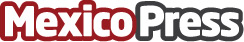 NEORIS se alía con Stripe para impulsar la innovación en el mundo de los pagosGracias a esta alianza, NEORIS reforzará su oferta de valor y permitirá mejorar los modelos de negocio de sus clientes mediante la tecnología más innovadora del mercado en pagos digitalesDatos de contacto:Norma Apariciozleal@atrevia.com55 5511 7960Nota de prensa publicada en: https://www.mexicopress.com.mx/neoris-se-alia-con-stripe-para-impulsar-la Categorías: Finanzas Hardware Emprendedores E-Commerce Software Ciberseguridad Nuevo León Ciudad de México Innovación Tecnológica http://www.mexicopress.com.mx